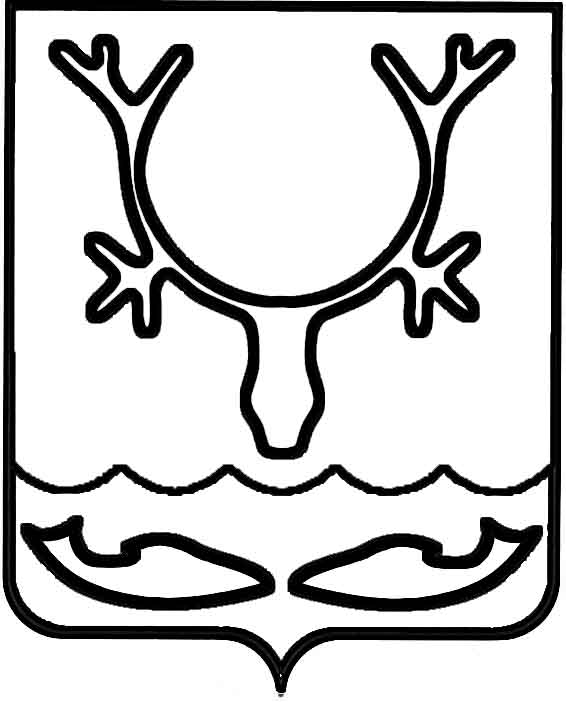 Администрация муниципального образования
"Городской округ "Город Нарьян-Мар"ПОСТАНОВЛЕНИЕАдминистрация муниципального образования "Городской округ "Город Нарьян-Мар"П О С Т А Н О В Л Я Е Т:Признать утратившими силу следующие постановления:постановление Администрации МО "Городской округ "Город 
Нарьян-Мар" от 20.10.2015 № 1188 "Об утверждении Порядка предоставления субсидий субъектам малого и среднего предпринимательства на возмещение части затрат, связанных с реализацией энергосберегающих мероприятий, включая затраты 
на приобретение и внедрение энергоэффективных технологий, оборудования, материалов";постановление Администрации МО "Городской округ "Город 
Нарьян-Мар" от 31.05.2017 № 601 "О внесении изменений в Порядок предоставления субсидий субъектам малого и среднего предпринимательства на возмещение части затрат, связанных с реализацией энергосберегающих мероприятий, включая затраты на приобретение и внедрение энергоэффективных технологий, оборудования, материалов".Настоящее постановление вступает в силу после его официального опубликования.18.03.2020№211О признании утратившими силу отдельных постановлений Администрации МО "Городской округ "Город Нарьян-Мар"И.о. главы города Нарьян-Мара А.Н. Бережной